Eaton Guide SpecificationNotes and instructions to specwriterThe following guide specification is offered for your assistance in specifying this product as part of a CSI (Construction Specification Institute) compliant document.This guide specification has been created in MS Word and uses Word features including Styles and Review to assist in editing and formatting.   You may also find it helpful to view the document in Outline mode when editing or selecting sections to copy/paste into your base document.Styles Styles are provided for all paragraph types described in the CSI Masterformat.  Applying a Style to text will provide the correct indentation, paragraph letter/number, font, capitalization, etc….  Styles are shown on the right-hand side of the Word “Home” ribbon.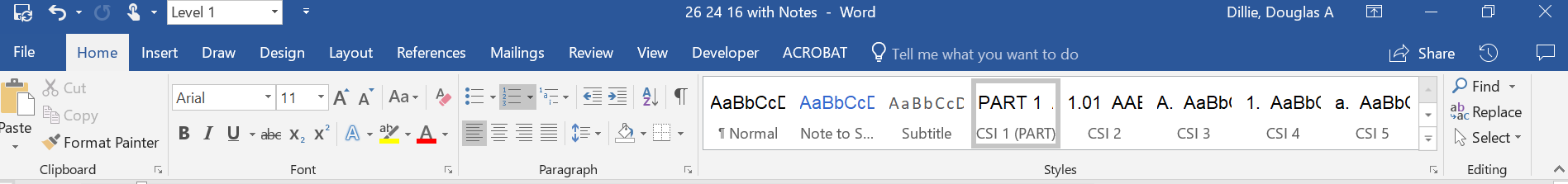 Review“Notes to Specwriter” (when available) are provided using the Reviews feature in Word.  To view “Notes to Specwriter” select “All Markup” in the Tracking dropdown menu on the Review ribbon.  To hide notes, select “No Markup”.   You can advance from one note to the next using the Previous and Next buttons on the same ribbon.  In earlier versions of MSWord hide notes by un-checking ‘Comments’ under Review>SH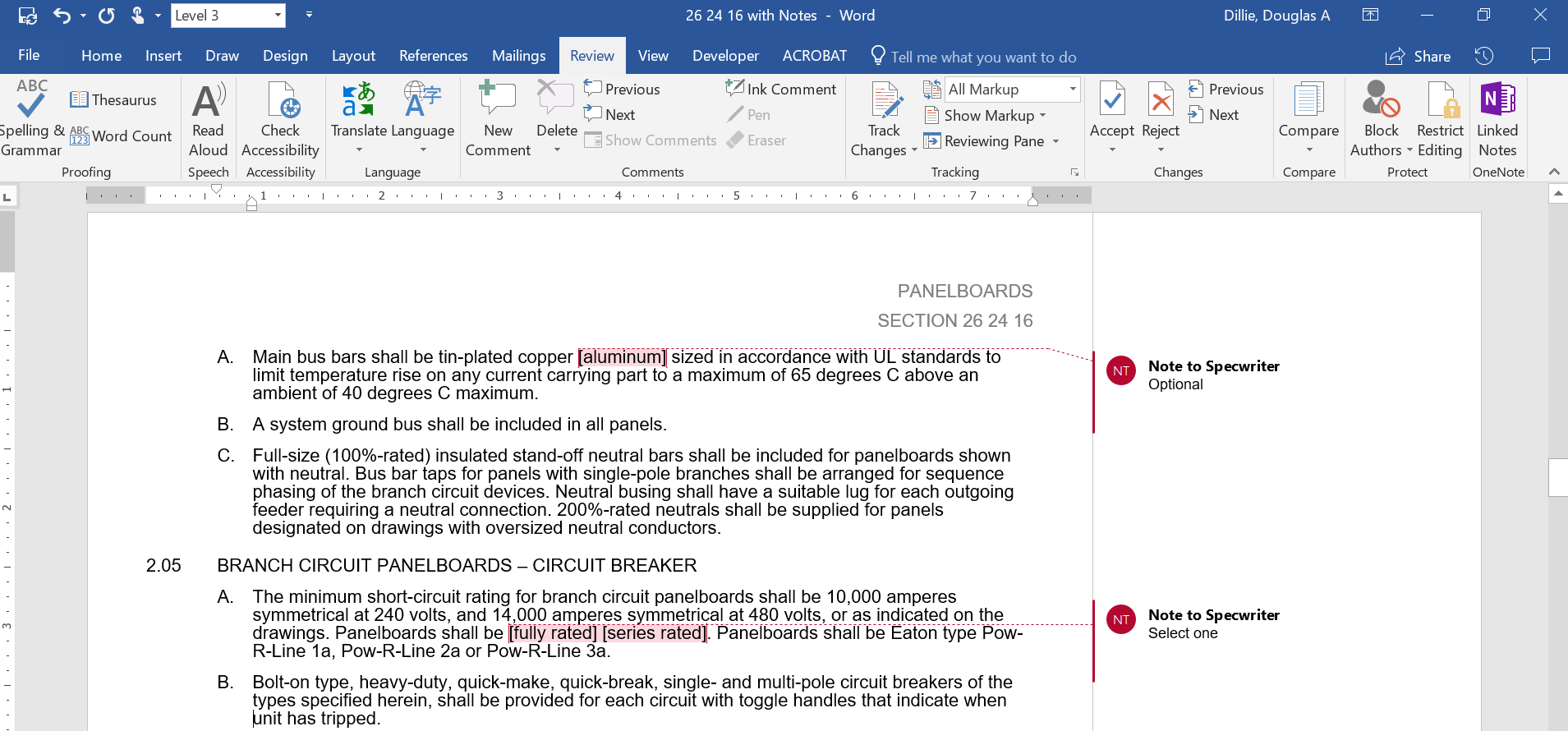 Outline view The Outline view within Word is often helpful when editing or copying sections from this Guide Specification.  Also, when pasting sections from this document into a base document the specwriter may want to consider using right-click and “Merge Formatting’ or ‘Keep Text Only” features.Section 26 13 26Metal-Clad medium voltage Switchgear (Vacclad-W)generalScopeThe Contractor shall furnish and install the equipment as specified herein and as shown on the contract drawings.Related SectionsSection 26 18 29 – Metal-Enclosed Bus – Medium VoltageSection 26 32 13.11 – Partial Discharge Sensors in MV Switchgear.Section 26 09 11 – Protective Relays Section 26 27 13.11 – Microprocessor Based Metering EquipmentSection 26 09 13.13 – Power Monitoring Communication SystemsReferencesThe metal-clad switchgear and all components shall be designed, manufactured and tested in accordance with the latest applicable standards of ANSI/IEEE C37.20.2 and CSA C22.2 No. 31. 5/15 switchgear shall be [UL listed][CSA listed] and supplied with [UL labels][CSA labels]. [Metal-clad switchgear and circuit breakers rated for 4.76 kV are referred to as 5 kV or 5 kV class switchgear and circuit breakers in this specification]. Submittals – for Review/approvalThe following information shall be submitted to the Engineer:Master drawing indexFront view elevationFloor planTop viewSingle line diagramNameplate scheduleComponent listConduit entry/exit locationsAssembly ratings including:Short-circuit withstand ratingsRated Maximum VoltageContinuous currentLightning Impulse Withstand Rating (BIL) Major component ratings including:VoltageContinuous currentInterrupting ratingsCable terminal sizesProduct data sheetsWhere applicable, the following additional information shall be submitted to the Engineer:Busway connectionConnection details between close-coupled assembliesComposite floor plan of close-coupled assembliesKey interlock scheme drawing and sequence of operationsDescriptive bulletinsSubmittals – for constructionThe following information shall be submitted for record purposes:Final as-built drawings and information for items listed in Paragraph 1.04, and shall incorporate all changes made during the manufacturing process.Wiring diagramsCertified production test reportsInstallation information including equipment anchorage provisionsSeismic certification as specifiedQualificationsThe manufacturer of the assembly shall be the manufacturer of the major components within the assembly.For the equipment specified herein, the manufacturer shall be ISO 9001 or 9002 certified.Provide Seismic qualified equipment as follows:The equipment and major components shall be suitable for and certified by actual seismic testing to meet all applicable seismic requirements of the [latest International Building Code (IBC)] [latest California Building Code (CBC) with OSHPD Amendments].  [The equipment shall have OSHPD Special Seismic Certification (OSP) Pre-Approval.]The Project Structural Engineer will provide site specific ground motion criteria for use by the manufacturer to establish Sds values required.The Ip rating of the equipment shall be 1.5The Structural Engineer for the Site will evaluate the Sds values published on the [Manufacturer’s] [OSHPD] website to ascertain that they are "equal to" or "greater than" those required for the Project Site.The following minimum mounting and installation guidelines shall be met, unless specifically modified by the above referenced standards.The Contractor shall provide equipment anchorage details, coordinated with the equipment mounting provision, prepared and stamped by a licensed civil engineer in the state. Mounting recommendations shall be provided by the manufacturer based upon the above criteria to verify the seismic design of the equipment.The equipment manufacturer shall certify that the equipment can withstand, that is, function following the seismic event, including both vertical and lateral required response spectra as specified in above codes.The equipment manufacturer shall document the requirements necessary for proper seismic mounting of the equipment. Seismic qualification shall be considered achieved when the capability of the equipment, meets or exceeds the specified response spectra.regulatory RequirementsDelivery, Storage and HandlingEquipment shall be handled and stored in accordance with manufacturer’s instructions. One (1) copy of these instructions shall be included with the equipment at time of shipment.Shipping groups shall be designed to be shipped by truck, rail, or ship. Breakers and accessories shall be packaged and shipped separately.Switchgear shall be equipped to be handled by crane. Where cranes are not available, switchgear shall be suitable for skidding in place on rollers using jacks to raise and lower the groups.Switchgear being stored prior to installation shall be stored so as to maintain the equipment in a clean and dry condition. If stored outdoors, indoor gear shall be covered and heated, and outdoor gear shall be heated.operation and Maintenance ManualsEquipment operation and maintenance manuals shall be provided with each assembly shipped, and shall include instruction leaflets and instruction bulletins for the complete assembly and each major component.ProductsmanufacturersEaton ____________________The listing of specific manufacturers above does not imply acceptance of their products that do not meet the specified ratings, features and functions. Manufacturers listed above are not relieved from meeting these specifications in their entirety. Products in compliance with the specification and manufactured by others not named will be considered only if pre-approved by the Engineer ten (10) days prior to bid date.RatingsThe switchgear described in this specification shall be designed for operation on a ______ kV, three-phase, three wire, [solidly grounded] [ungrounded] [low impedance grounded] [high impedance grounded], [50][60]-hertz system. The switchgear assembly shall be rated for [60 kV (4.76 kV assemblies)][95 kV (15 kV assemblies)][125 kV (27 kV assemblies)][150 kV (38 kV assemblies)] LIWV (BIL).Note to Spec. Writer:Fill in data under 2.02B from Table 26 13 26-1. For K>1.0 and special application breakers see Eaton’s online design guides.Each circuit breaker shall have the following ratings:

Rated Maximum Voltage				______kVLightning Impulse Withstand Voltage (BIL):		______kV peak
Continuous Current (5/15 kV)				______Ampere [1200] [2000] [3000]
Continuous Current (27 kV)				______Ampere [1200] [2000]
Continuous Current (38 kV, 16 and 25 kA)		______Ampere [1200] [2000] Continuous Current (38 kV, 31.5 and 40 kA)			______Ampere [1200] [2000] [2500]
Short-Circuit Current at rated 
	Maximum Voltage					______kA rms sym
Rated Voltage Range Factor K				______
Closing and Latching Capability			______kA peak
Maximum Symmetrical Interrupting 
	and short-time Rating					______kA rms sym (2 sec for 5/15 kV K=1; 3-sec for 27/38 kV)

Rated Interrupting Time			 	______ [3][5] (3 cycle is standard for 5/15 kV K=1 rated breakers;5 cycle is standard for 27/38 kV breakers, 3 cycle is optional)Note:  When a circuit breaker is used for switching a capacitor bank, it shall be rated for switching an isolated or back-to-back capacitor bank. Refer to drawings for identification of circuit breakers that are used for capacitor bank switching.ConstructionThe switchgear assembly shall consist of individual vertical sections housing various combinations of circuit breakers and auxiliaries, bolted to form a rigid metal-clad switchgear assembly. Metal side sheets shall provide grounded barriers between adjacent structures and solid removable metal barriers shall isolate the major primary sections of each circuit. [The 5/15/27 kV switchgear shall be arranged in [1-high][2-high] configuration] [The 38 kV switchgear shall contain one circuit breaker per structure] [Two rear covers shall be furnished for each vertical section for circuit isolation and ease of handling.] [Hinged rear doors, complete with provisions for padlocking, shall be provided.]Each breaker compartment door shall include a viewing window to allow the operator to visually confirm the breaker position inside of the compartment. The stationary primary contacts shall be silver-plated and recessed within insulating tubes. A steel shutter shall automatically cover the stationary primary disconnecting contacts when the breaker is in the disconnected position or out of the cell. [Provide rails to allow withdrawal of each 5, 15 and 27 kV circuit breaker for inspection and maintenance without the use of a separate lifting device][Provide design that allow direct roll-in roll-out out of circuit breakers located in bottom compartments]. The 38 kV circuit breaker shall be roll-out design.busThe main bus shall be copper, insulated with fluidized bed epoxy, flame-retardant and track-resistant insulation. The bus supports between units shall be flame-retardant, track-resistant, [glass polyester for 5- and 15-kV class] [cycloaliphatic epoxy for 27- and 38-kV class]. The switchgear shall be constructed so that all buses, bus supports and connections shall withstand stresses that would be produced by currents equal to the momentary ratings of the circuit breakers. Main bus for [5 kV] [15 kV] shall be rated [1200] [2000] [3000] [4000] amperes. Main bus for [27 kV] shall be rated [1200] [2000][2500][2700] amperes. Main bus for 38 kV shall be rated [1200] [2000] [2500] ampere. Insulated copper main bus shall be provided and have provisions for future extension. All bus joints shall be *[Silver – standard][Tin – optional] plated, bolted and insulated with easily installed boots. The bus shall be braced to withstand fault currents equal to the close and latch rating of the breakers. The temperature rise of the bus and connections shall be in accordance with IEEE standards and documented by design tests.A copper ground bus shall extend the entire length of the switchgear.Wiring/terminationsThe switchgear manufacturer shall provide suitable terminal blocks for secondary wire terminations, with a minimum of 10% spare terminals. One control circuit cutout device shall be provided for each circuit breaker. Switchgear secondary wire shall be #14 AWG, type SIS rated 600 volt, 90 degrees C, furnished with wire markers at each termination. Wires shall terminate on terminal blocks with marker strips numbered in agreement with detailed connection diagrams. Wire markers shall be marked with [wire ID (standard)][opposite end designations with wire ID (optional)][To-From designations and wire ID (optional)] at each end.Incoming line and feeder cable lugs of the type and size indicated elsewhere shall be furnished.Circuit breakersThe circuit breakers shall be horizontal drawout type, [capable of being withdrawn on rails (except 38kV)] [capable of being rolled directly onto the floor when installed in lower compartments]. The breakers shall be operated by a motor-charged stored energy spring mechanism, charged normally by a universal electric motor and in an emergency by a manual handle. The primary disconnecting contacts shall be silver-plated copper.Each circuit breaker shall contain three vacuum interrupters separately mounted in a self-contained, removable self-aligning pole unit. The vacuum interrupter pole unit shall be mounted on [glass polyester supports for 5 and 15 kV class] [cycloaliphatic epoxy supports for 27 and 38 kV class]. A contact wear gap indicator for each vacuum interrupter, which requires no tools to indicate available contact life, shall be easily visible when the breaker is removed from its compartment. The current transfer from the vacuum interrupter moving stem to the breaker main conductor shall be a non-sliding design. The breaker front panel shall be removable when the breaker is withdrawn for ease of inspection and maintenance.The secondary contacts shall be silver-plated and shall automatically engage in the breaker operating position.  For 5/15 kV switchgear, there shall be a distinct test position, which shall be automatically engaged.  For 27/38 kV switchgear, the breaker can be manually engaged in the test position.Interlocks shall be provided to prevent closing of a breaker between operating and test positions, to trip breakers upon insertion or removal from stationary structure, and to discharge stored energy mechanisms upon insertion or removal from the stationary structure. The breaker shall be secured positively in the stationary structure between and including the operating and test positions.Provide capability for manual levering of the breaker to and from the connected position with the door closed.The breakers shall be electrically operated by the following control voltages: [120-] [240-] volt AC close and AC capacitor trip.OR[48-] [125-] [250-] volt DC close and [48] [125] [250] volt DC trip. 

For each breaker, provide green and red LED lights to indicate breaker open and closed status.AC  control voltage shall be [derived from a control power transformer mounted in the switchgear] [supplied by purchaser from a remote UPS].ORDC  control voltage shall be supplied by purchaser.Each circuit breaker compartment shall be provided with an integral motorized racking device accessory, equal to Eaton VC-W MR2, with the following features:Allow moving the breaker between [the connect, test and disconnect positions (applicable to 5 and 15 kV)][the connect and test/disconnect positions (applicable to 27 and 38 kV)] from a distance of up to 30 feet via a hand held pendant, with the breaker compartment door closed. Breaker position shall be indicated on the pendant by LED lights. A blinking light indicates that the circuit breaker is in the motion through the selected position. A solid (non-blinking) light indicates that the circuit breaker has reached and stopped in the selected position. In case normal operation fails, the appropriate error code is displayed on the pendant in a separate 2 character LED display window.The system shall be designed such that it allows manual racking of the circuit breaker using the levering crank accessory. Manual racking operation shall disable the motorized racking accessory.It shall be possible to enable/disable operation of the motorized racking accessory via purchaser’s external interlocking/permissive contacts.120 V AC power for the motorized racking accessory shall be [derived from a control power transformer mounted in the switchgear] [supplied by purchaser from an external source].The hand held pendant shall also include “Open” and “Close” pushbuttons to allow remote operation of the circuit breaker.Provide a discrete I/O interface module mounted in each circuit breaker control compartment for control of the motorized racking accessory via external hard-wired dry contacts, for example, via push buttons located at a remote control panel. The I/O interface module to provide output terminals for connections of remote 24  V LEDs for indication of breaker position status at the remote panel. With this I/O interface, the circuit breaker can be moved from disconnect to connect or from connect to disconnect positions from a remote control panel. Whenever the hand held pendant is in use, the pendant becomes the master and will override the customer’s remote control signals.ORProvide a discrete I/O interface module mounted in each circuit breaker control compartment, daisy chained, for control of the motorized racking accessory via Purchaser’s SCADA system using a Modbus interface. Whenever the hand held pendant is in use, the pendant becomes the master and will override the Modbus interface.protective relaysThe switchgear manufacturer shall furnish and install, in the metal-clad switchgear, the quantity, type and rating of protection relays as indicated on the drawings and described hereafter in this specification.Note to Spec. Writer:Select relays as required for Paragraph 2.07 A. Refer to Section 26 09 11 for detailed specification.  Refer to Paragraph 2.17 to call out relay functions in Bill of Material.Eaton EDR-3000 Overcurrent Protection Relay
Microprocessor-based multi-function overcurrent protection relay, ANSI device function 51/50, 51/50N, or 51/50G, and 86.Eaton EDR-5000  Distribution Protection Relay
Microprocessor-based multi-function protective relay, ANSI device function 51/50, 51N/50N, 50BF, 25, 32, 46, 55, 67, 27, 59, 59N, 47, 79, 81O,81U and 86. Also includes metering functions.Eaton ETR-4000 Transformer Protection Relay
Microprocessor-based multi-function protective relay, ANSI device function 87T, 87GD, and 50/51G for neutral. Also to be included are 51/50 & 51N/50N for primary as well as secondary windings.Eaton EMR- 3000 Motor Protection Relay
Microprocessor-based multi-function motor protection relay, ANSI device Function 49, 50, 51, 46, 50G, 51G, 37, 38, 66, 2/19, 74 and 86.Eaton EMR- 4000 Motor Protection Relay
Microprocessor-based multi-function motor protection relay, ANSI device Function 27/47, 49, 50, 51, 46, 50G, 51G, 37, 38, 55, 66, 2/19, 74 and 86.Eaton EMR- 5000 Motor Protection Relay
Microprocessor-based multi-function motor protection relay, ANSI device Function 27/47, 49, 50, 51, 46, 50G, 51G, 37, 38, 55, 66, 2/19, 74, 86, and 87.Eaton EGR-5000 Generator Protection Relay
Microprocessor-based multi-function generator protection relay, ANSI device functions 51/50, 51/50N, 67, 27, 59, 25, 47, 55, 40, 81 O/U, 67, 32, 24, 87, 49, 46, and 50BF.Auxiliary DevicesRing type current transformers shall be furnished as indicated on the contract drawings. The thermal and mechanical ratings of the current transformers shall be coordinated with the circuit breakers. Their accuracy rating shall be equal to or higher than those specified in IEEE C37.20.2. The standard location for the current transformers on the bus side and line side of the 5, 15, 27 and 150 kV BIL 38 kV breaker units shall be front accessible to permit adding or changing current transformers without removing high-voltage insulation connections. Shorting terminal blocks shall be furnished on the secondary of all the current transformers. Voltage transformers or resistive voltage dividers shall be supplied as shown on the one-line diagram. The voltage transformers shall be mounted on tilt-out trunnions or drawout drawer assemblies and equipped with current limiting primary fuses. In the withdrawn position, the fuses and the potential transformers shall be disconnected and grounded to permit safe inspection and/or replacement of the fuses. The trunnion frame shall be connected to ground by a flexible copper cable that is attached directly to the frame. The mechanism shall be arranged so that full access to potential transformers or fuses cannot be accomplished until they are disconnected from high voltage and grounded. Live parts shall be isolated when the voltage transformers are in the withdrawn position to prevent accidental contact by operating or maintenance personnel. Stationary contacts shall be silver plated copper and mounted on porcelain or glass polyester supports. Cables connected to voltage transformer primaries shall be rated for the full voltage and BIL rating of the switchgear. Resistive voltage dividers (RVS) may be used in place of voltage transformers.  Resistive voltage dividers are to be mounted in the cable compartment of the switchgear assembly.  Each resistive voltage divider shall be constructed using non-inductive resistors (two paralleled medium voltage resistors in series with two paralleled low voltage resistors).  When the nominal service voltage is applied, the resistive voltage divider in conjunction with output amplifier shall provide a 120 V AC signals  for protection and metering.  The resistive voltage divider system shall be suitable for use with microprocessor based digital meters and relay. Each RVS system shall support total voltage burden of 0.78 VA L-L (that is 0.78 VA @ 120 V) or 0.45 VA L-G (that is, 0.45 VA at 69.28 V).A mechanical interlock shall be provided to require the secondary breaker to be open before the CPT drawer or CPT primary fuse drawer can be withdrawn.For 5/15kV switchgear only, each auxiliary compartment shall be provided with an integral motorized racking device accessory, equal to Eaton MR2, with the following features:Allow moving the auxiliary drawer between the connect and disconnect positions from a distance of up to 30 feet via a hand held pendant, with the auxiliary compartment door closed.  Where the MR2 is provided for breaker racking, the same pendant can be used for auxiliary racking.  Auxiliary drawer position shall be indicated on the pendant by LED lights. A blinking light indicates that the auxiliary drawer is in the motion through the selected position. A solid (non-blinking) light indicates that the auxiliary drawer has reached and stopped in the selected position. In case normal operation fails, the appropriate error code is displayed on the pendant in a separate 2 character LED display window.The system shall be designed such that it allows manual racking of the auxiliary drawer using the levering crank accessory. Manual racking operation shall disable the motorized racking accessory.It shall be possible to enable/disable operation of the motorized racking accessory via Purchaser’s external interlocking/permissive contacts.120 V AC power for the motorized racking accessory shall be [derived from a control power transformer mounted in the switchgear] [supplied by purchaser from an external source].Provide a discrete I/O interface module for each auxiliary drawer for control of the motorized racking accessory via external hard-wired dry contacts, for example, via push buttons located at a remote control panel. The I/O interface module to provide output terminals for connections of remote 24 V LEDs for indication of auxiliary drawer position status at the remote panel. With this I/O interface, the auxiliary drawer can be moved from disconnect to connect or from connect to disconnect positions from a remote control panel. Whenever the hand held pendant is in use, the pendant becomes the master and will override the customer’s remote control signals.ORProvide a discrete I/O interface module for each auxiliary drawer, daisy chained, for control of the motorized racking accessory via Purchaser’s SCADA system using a Modbus interface. Whenever the hand held pendant is in use, the pendant becomes the master and will override the Modbus interfaceWhere indicated on the drawings, provide surge protection. Note to Spec Writer:For all applications where a MV breaker is close-coupled or connected with less than 75 feet of cables to primary side of a power transformer, Eaton strongly recommends that the transformer be protected against high frequency voltage transients caused by interaction of the transformer, switching device, and the power system.  The surge protection device selected should be located and connected at the transformer primary terminals or it can be located inside the switchgear and connected on the transformer side of the primary breaker.  If the surge protection is not already included at the power transformer, Eaton can provide surge arresters plus transient surge protection device such as Protec Z to be installed and located within the switchgear. A custom engineered RC snubber can also be provided.For all other applications, refer to Eaton’s surge protection recommendations given in the Design Guide documents for VacClad-W medium voltage switchgear.Utility MeteringWhere shown on drawings, provide separate barriered-off utility metering compartment or structure complete with hinged sealable door. Bus work shall include provisions for mounting utility company current transformers and potential transformers as required by the utility company.Owner MeteringProvide owner metering devices where shown on the drawings. Where indicated, provide a separate owner metering compartment with front hinged doors. Include associated instrument transformers.Provide current transformers for metering as shown on the drawings. Current transformers shall be wired to shorting type terminal blocks.Provide potential transformers including primary and secondary fuses with disconnecting means for metering as shown on the drawings.Microprocessor-based metering system.Note to Spec. Writer:Select devices as required for Paragraph 2.10 D. Refer to Section 26 27 13.11 for detailed specification.Web-Enabled CommunicationsWhere indicated on the drawings, provide a separate compartment with a front facing hinged door as a central point of connection for all internally located communicating devices to an external Ethernet network and allow close monitoring of the power infrastructure with real-time, web-enabled data.The compartment shall have a lockable, hinged door with a functional through-the-door RJ45 network access port.  Power for the components in the compartment shall be [supplied by the purchaser][supplied by a pre-wired, bus-connected control transformer in the compartment that is fused and has a disconnecting means]. The included communications components shall be a [Eaton Power Xpert Ethernet Switch(es)] [Eaton Power Xpert Gateway(s)], which [is] [are] specified in Section 26 09 13.13. The communication system network shall be Eaton PowerXpert Architecture.	Enclosures The switchgear described in these specifications shall be indoor construction, with devices arranged as shown on contract drawings.ORThe switchgear described in these specifications shall be weatherproof, aisleless construction for outdoor service. Each shipping group shall be mounted upon an integral base frame with a weatherproof enclosure for assembly in the field into a complete metal-enclosed switchgear assembly with a weatherproof door provided on the breaker drawout side of each vertical section.ORThe switchgear described in these specifications shall be weatherproof, sheltered-aisle construction for outdoor service. Each shipping group shall be mounted upon an integral base frame with a weatherproof enclosure assembly in the field into a complete metal enclosed switchgear assembly. The enclosure shall be extended on the breaker drawout side to form an operating and/or maintenance aisle large enough to permit interchange of circuit breakers. A weatherproof door with an inside quick release latch mechanism shall be located at each end of the inside even when locked on the outside. Interior lights, light switches and duplex ground fault receptacles shall be furnished in the aisle.When outdoor switchgear is specified, [120 V][240 V] AC auxiliary power for switchgear space heaters shall be [provided by the purchase] [derived from CPT(s) included within the switchgear as shown on the drawings]. Space heaters shall be rated for twice the operating voltage for longer life.Nameplates Engraved nameplates, mounted on the face of the assembly, shall be furnished for all main and feeder circuits as indicated on the drawings. Nameplates shall be laminated plastic, black characters on white background, and secured with screws. Characters shall be 3/16-inch high, minimum. Furnish master nameplate for each switchgear lineup giving information in accordance with IEEE Std. C37.20.2. Circuit nameplates shall be provided with circuit designations as shown on purchaser’s single-line diagrams.Control components mounted within the assembly, such as fuse blocks, relays, pushbuttons, switches, etc., shall be suitably marked for identification corresponding to appropriate designations on manufacturer’s wiring diagrams.FinishThe finish shall consist of a coat of gray (ANSI-61), thermosetting, polyester powder paint applied electrostatically to pre-cleaned and phosphatized steel and aluminum for internal and external parts. The coating shall have corrosion resistance of 600 hours to 5% salt spray.AccessoriesThe switchgear manufacturer shall furnish accessories for test, inspection, maintenance and operation, including:One – Maintenance tool for manually charging the breaker closing spring and manually opening the shutterOne – Levering crank for moving the breaker between test and connected positionsOne – Test jumper for electrically operating the breaker while out of its compartmentOne – Breaker lifting yoke used for attachment to breaker for lifting breaker on or off compartment rails, when applicableOne – Set of rail extensions and rail clamps, when applicableOne – Portable lifting device for lifting the breaker on or off the rails (5, 15 and 27 kV only)One – Ramp for rolling breaker mounted in lower compartment directly onto the floor (for 5, 15 and 27 kV non-roll-on-the floor type designs only)One – Test cabinet for testing electrically operated breakers outside housingOne – “Dockable” transport dolly for moving breaker about outside its compartment (for 5, 15 and 27 kV non-roll-on-the floor type designs only)One – [simple portable electrical levering-in device with 15 feet of extension cable][Universal Remote Power Racking device, RPR-2) lOne – Manual Ground and Test device, 1200/2000 AOne – Manual Ground and Test device, 3000 AOne – Electrical Ground and Test device with upper terminals, 1200/2000 AOne – Electrical Ground and Test device with upper terminals, 3000 AOne – Electrical Ground and Test device with lower terminals, 1200/2000 AOne – Electrical Ground and Test device with lower terminals, 3000 A Partial Discharge tests  The switchgear shall be corona free. It shall be tested for partial discharges in accordance with IEEE C37.20.2. The corona discharges measured during the tests shall be less than 100 pico coulombs.Partial discharge sensing equipmentThe switchgear shall be equipped with factory installed partial discharge sensors and relay for continuous monitoring of the partial discharges under normal operation. The purpose of partial discharge sensing is to identify potential insulation problems (insulation degradation) by trending of PD data over time so that corrective actions can be planned and implemented before permanent insulation deterioration develops.The PD sensing and monitoring system shall consist of sensors and relay specifically developed for such applications, such as Eaton’s RFCT sensor and InsulGard relay, or equivalent. One RFCT sensor shall be installed over floating stress shields of specially designed bus or line side primary bushings, at every two vertical section for detection of partial discharges within the switchgear compartments. An RFCT sensor shall also be provided for installation around ground shields of the incoming or outgoing power cable termination for detection of PD activity in the cables up to 100 feet from the switchgear. Output signals from each RFCT shall be factory wired to PD monitoring relay for continuous monitoring. In lieu of RFCT, coupling capacitor type PD sensors may be used for PD sensing within 27 and 38 kV switchgear.Bills of MaterialThe metal-clad switchgear auxiliary section for control and instrumentation shall include the following:[Two – Line-to-line] [Three – Line-to-ground] voltage transformersThree – Current transformersOne –_____ kVA [Single-phase] [Three-phase] control power transformerOne – Microprocessor-based metering systemAdditional requirements as shown on the plansThe metal-clad switchgear main circuit breaker section for control of a main circuit breaker shall include the following: One – Drawout power circuit breaker rated ____ amperesThree – Current transformers, single secondaryOne – Circuit breaker control switch with red and green indicating lightsOne – Microprocessor-based three-phase and ground overcurrent relay, ANSI device numbers 51/50 and 51/50/NOne – NameplateOne – Microprocessor-based metering systemOne – Set of cable lugsThe metal-clad switchgear tie breaker section for control of a tie breaker shall include the following:One – Drawout power circuit breaker rated ______ amperesThree – Current transformers, single secondaryOne – Circuit breaker control switch with red and green indicating lightsOne – Microprocessor-based three-phase and ground overcurrent relay, ANSI device numbers 51/50 and 51/50/NOne – NameplateOne – Microprocessor-based metering systemEach metal-clad switchgear feeder breaker section for control of a feeder circuit breaker shall include the following:One – Drawout power circuit breaker rated ______ amperesThree – Current transformers, single secondaryOne – Circuit breaker control switch with red and green indicating lightsOne – Microprocessor-based three-phase and ground relay, ANSI device numbers 51/50 and 51/50/GOne – NameplateOne – Microprocessor-based metering systemOne – Set of cable lugsOne – Zero sequence current transformerExecution Factory TestingThe following standard factory tests shall be performed on the circuit breaker element provided under this section. All tests shall be in accordance with the latest version of ANSI/IEEE standards.Alignment test with master cell to verify all interfaces and interchangeabilityCircuit breakers operated over the range of minimum to maximum control voltageFactory setting of contact gapOne-minute dielectric test per ANSI/IEEE standardsFinal inspections and quality checksThe following production test shall be performed on each breaker housing:Alignment test with master breaker to verify interfacesOne-minute dielectric test per ANSI/IEEE standards on primary and secondary circuitsOperation of wiring, relays and other devices verified by an operational sequence testFinal inspection and quality checkThe manufacturer shall provide three (3) certified copies of factory test reports.Factory tests as outlined above under 3.01.B shall be witnessed by the owner’s representative. The manufacturer shall notify the owner two (2) weeks prior to the date the tests are to be performed.Field Quality ControlProvide the services of a qualified factory-trained manufacturer’s representative to assist the Contractor in installation and startup of the equipment specified under this section for a period of _____ working days. The manufacturer’s representative shall provide technical direction and assistance to the contractor in general assembly of the equipment, connections and adjustments, and testing of the assembly and components contained therein.The Contractor shall provide three (3) copies of the manufacturer’s field startup report.Manufacturer’s CertificationA qualified factory-trained manufacturer’s representative shall certify in writing that the equipment has been installed, adjusted and tested in accordance with the manufacturer’s recommendations.The Contractor shall provide three (3) copies of the manufacturer’s representative’s certification.TrainingThe Contractor shall provide a training session for up to five (5) owner’s representatives for _______ normal workdays at a job site location determined by the owner.The training session shall be conducted by a manufacturer’s qualified representative. Training program shall include instructions on the assembly, circuit breaker, protective devices, and other major components.InstallationThe Contractor shall install all equipment per the manufacturer’s recommendations and contract drawings.All necessary hardware to secure the assembly in place shall be provided by the Contractor.Field AdjustmentsThe relays shall be set in the field by:The Contractor in accordance with settings designated by the engineer.ORThe Contractor in accordance with settings designated in a coordination study of the system as required elsewhere in the contract documents.ORA qualified representative of the manufacturer, retained by the Contractor, in accordance with settings designated in a coordinated study of the system as required elsewhere in the contract documents.Field TestingTable 26 13 26-1Table 26 13 26-1Table 26 13 26-1Table 26 13 26-1Table 26 13 26-1Table 26 13 26-1Rated Maximum VoltageLightning Impulse Withstand VoltageRated Short Circuit Current at Rated Maximum VoltageRated Voltage Range FactorMaximum Symmetrical Interrupting and 2-Second Short Time Current Carrying CapabilityClosing and Latching Capability (Momentary)VIKK * IkV rmskV peakkA rms symkA rms symkA peak4.7660251.025654.7660401.0401044.7660501.0501304.7660631.0631641595251.025651595401.0401041595501.0501301595631.06316427125161.0164327125221.0226027125251.0256827125321.031.58527125401.04010838170161.0164338170251.025683817031.51.031.58538170401.040108